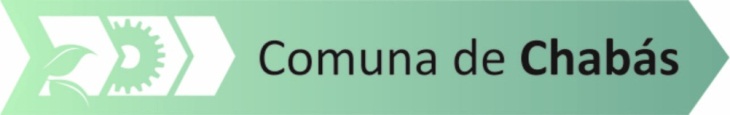 ORDENANZA Nº 1142/17VISTO:              La Ley Nº 13655; yCONSIDERANDO:               Que mediante la citada normativa se autoriza afectar para el año 2017 hasta el cincuenta por ciento (50%) del destino de los ingresos provenientes del Fondo para la construcción de Obras y Adquisición de Equipamientos y Rodados creado por la Ley 12385, para ser aplicados a Gastos Corrientes:                Que la Comuna posee fondos disponibles dentro de la asignación correspondiente al año 2017;                Que la actual situación económica –financiera aconseja solicitar los beneficios que concede la ley 13655:POR ELLO:LA COMISION COMUNAL DE CHABAS SANCIONA LA PRESENTE ORDENANZAARTICULO 1º)  Solicitar a la Secretaría de Regiones, Municipios y Comunas del Ministerio de Gobierno y Reforma del Estado, se le asigne a esta Administración el importe de $ 930.871,54 (novecientos treinta mil ochocientos setenta y uno con cincuenta y cuatro centavos) que no excede del 50 % de los fondos que en virtud de la ley 12385 le corresponden,  para ser afectados a Gastos Corrientes en el marco de la Ley 13655.-ARTICULO 2º)  De forma.-                                                   Chabás, 2 de noviembre  de 2017.-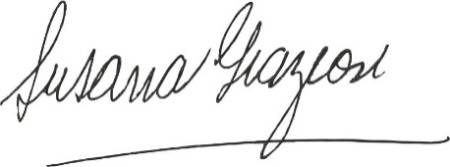 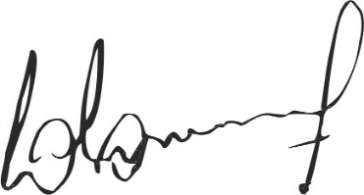                           Susana Graziosi                                                      Dr. Lucas Lesgart                  Secretaria Administrativa                                 Presidente Comuna de Chabás